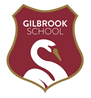 Gilbrook School E-Safety Guidelines/Procedures and Code of PracticeWhy have an E-safety Code of Practice?The use of the Internet as a tool to develop learning, understanding and communication has become an integral part of school and home life. There are always going to be risks in using any form of communication which lies within the public domain therefore it is imperative that there are clear rules, procedures and guidelines to minimise those risks whilst children and staff use these technologies. Whilst the School will endeavour to safeguard against all risks we may never be able to completely eliminate them. Any incidents that may arise will be dealt with quickly and according to our Code of Practice to ensure students continue to be protected.AimsGilbrook School aims to:Have robust processes in place to ensure the online safety of students, staff, volunteers and governorsDeliver an effective approach to online safety, which empowers us to protect and educate the whole school community in its use of technology, including mobile and smart technology (which we refer to as ‘mobile phones’) Establish clear mechanisms to identify, intervene and escalate an incident, where appropriateThe 4 key categories of riskOur approach to online safety is based on addressing the following categories of risk:Content – being exposed to illegal, inappropriate or harmful content, such as pornography, fake news, racism, misogyny, self-harm, suicide, anti-Semitism, radicalisation and extremismContact – being subjected to harmful online interaction with other users, such as peer-to-peer pressure, commercial advertising and adults posing as children or young adults with the intention of grooming or exploiting them for sexual, criminal, financial or other purposesConduct – personal online behaviour that increases the likelihood of, or causes, harm, such as making, sending and receiving explicit images (e.g. consensual and non-consensual sharing of nudes and semi-nudes and/or pornography), sharing other explicit images and online bullying including, abusive statements, remarks and or harassment.Commerce – risks such as online gambling, inappropriate advertising, phishing and/or financial scamLegislation and guidanceThis Code of Practice is based on the Department for Education’s (DfE) statutory safeguarding guidance, Keeping Children Safe in Education, and its advice for schools on:Teaching online safety in schoolsPreventing and tackling bullying and cyber-bullying: advice for Headteachers and school staffRelationships and sex educationSearching, screening and confiscationIt also refers to the DfE’s guidance on protecting children from radicalisation.It reflects existing legislation, including but not limited to the Education Act 1996 (as amended), the Education and Inspections Act 2006 and the Equality Act 2010. In addition, it reflects the Education Act 2011, which has given teachers stronger powers to tackle cyber-bullying by, if necessary, searching for and deleting inappropriate images or files on students’ electronic devices where they believe there is a ‘good reason’ to do so.Roles and responsibilitiesThe Governing BodyThe Governing Body has overall responsibility for monitoring this Code of Practice and holding the Headteacher to account for its implementation.The Governing Body will co-ordinate regular meetings with appropriate staff to discuss online safety in relation to, health, safety & wellbeing and monitor online safety logs as provided by the designated safeguarding lead (DSL).The governor who oversees online safety and safeguarding is Julie Merry.All governors will:Ensure that they have read and understand this Code of PracticeAgree and adhere to the terms on acceptable use of the school’s ICT systems and the internet (appendix 3)Ensure that, where necessary, teaching about safeguarding, including online safety, is adapted for all students, taking into account age, SEND and other relevant factorsThe HeadteacherThe Headteacher is responsible for ensuring that staff understand this Code of Practice, and that it is being implemented consistently throughout the school.The Designated Safeguarding Lead (Headteacher)Details of the school’s DSL and Deputy DSLs are set out in our child protection and safeguarding Code of Practice as well as relevant job descriptions.The DSL takes lead responsibility for online safety in school, in particular:Ensuring that staff understand this Code of Practice and that it is being implemented consistently throughout the schoolWorking with the leadership team, ICT manager and other staff, as necessary, to address any online safety issues or incidentsManaging all online safety issues and incidents in line with the school child protection Code of PracticeEnsuring that any online safety incidents are logged in CPOMs and dealt with appropriately in line with this Code of PracticeEnsuring that any incidents of cyber-bullying are logged in CPOMs and dealt with appropriately in line with the school behaviour policyUpdating and delivering staff training on online safetyLiaising with other agencies and/or external services if necessaryProviding regular reports on online safety in school to the Headteacher and/or Governing BodyThis list is not intended to be exhaustive.The ICT Support TechnicianThe ICT Support Technician is responsible for:Putting in place an appropriate level of security protection procedures, such as the Wirral filtering firewall and monitoring systems. Which are reviewed and updated on a regular basis to assess effectiveness and ensure students are kept safe from potentially harmful and inappropriate content and contact online while at school, including terrorist and extremist materialEnsuring that the school’s ICT systems are secure and protected against viruses and malware, and that such safety mechanisms are updated regularlyConducting a full security check and monitoring the school’s ICT systems on a monthly basisBlocking access to potentially dangerous sites and, where possible, preventing the downloading of potentially dangerous filesEnsuring that any online safety incidents are logged and dealt with appropriately in line with this Code of PracticeEnsuring that any incidents of cyber-bullying are flagged to the DSL and dealt with appropriately in line with the school behaviour policyThis list is not intended to be exhaustive.All staff and volunteersAll staff, including contractors, agency staff and volunteers are responsible for:Maintaining an understanding of this Code of PracticeImplementing this Code of Practice consistentlyAgreeing and adhering to the terms on acceptable use of the school’s ICT systems and the internet, and ensuring that students follow the school’s terms on acceptable useWorking with the DSL to ensure that any online safety incidents are logged in CPOMs and dealt with appropriately in line with this Code of PracticeEnsuring that any incidents of cyber-bullying are dealt with appropriately in line with the school behaviour policyResponding appropriately to all reports and concerns about sexual violence and/or harassment, both online and offline and maintaining an attitude of ‘it could happen here’This list is not intended to be exhaustive.ParentsParents are expected to:Notify a member of staff or the Headteacher of any concerns or queries regarding this Code of PracticeEnsure their child has read, understood and agreed to the terms on acceptable use of the school’s ICT systems and internetParents can seek further guidance on keeping children safe online from the following organisations and websites:What are the issues? – UK Safer Internet CentreHot topics – Childnet InternationalParent resource sheet – Childnet InternationalHealthy relationships – Disrespect NobodyVisitors and members of the communityVisitors and members of the community who use the school’s ICT systems or internet will be made aware of this Code of Practice, when relevant, and expected to read and follow it. If appropriate, they will be expected to agree to the terms on acceptable use.Educating students about online safetyStudents will be taught about online safety as part of the curriculum including as part of Relationships and Sex Education (see separate Code of Practice). This can take place in ICT lessons, Life Skills, Future Skills, Beyond the Curriculum and workshops delivered in-house or by external agencies:In Key Stage 1 Pupils will be taught to:Use technology safely and respectfully under supervision of staffIdentify where to go for help and support when they have concerns about content or contact on the internet or other online technologiesRecognise acceptable and unacceptable behaviourIdentify a range of ways to report concerns about content and contactPupils will know:That it can be unsafe online and they need adult support That someone can pretend to be someone they are notBegin to understand that online relationships as to face-to-face relationships, including the importance of respect for others online including when we are anonymousBegin to understand the rules for keeping safe online, how to recognise risks, harmful content and contact, and how to report themBegin to understand boundaries in friendships with peers and others (including in a digital context)In Key Stage 2 Pupils will be taught to:Use technology safely and respectfully, understanding why personal information should be private Identify where to go for help and support when they have concerns about content or contact on the internet or other online technologiesUse technology safely, respectfully and responsiblyRecognise acceptable and unacceptable behaviourIdentify a range of ways to report concerns about content and contactPupils will know:That people sometimes behave differently online, including by pretending to be someone they are notUnderstand the same boundaries apply to online relationships as to face-to-face relationships, including the importance of respect for others online including when we are anonymousThe rules and principles for keeping safe online, how to recognise risks, harmful content and contact, and how to report themBegin to think and understand about their online friendships and sources of information including awareness of the risks associated with people they have never metHow information and data is shared and used onlineWhat sorts of boundaries are appropriate in friendships with peers and others (including in a digital context)How to get support so they can respond safely and appropriately to adults they may encounter (in all contexts, including online) whom they do not knowPupils will be taught:To understand how changes in technology affect safety, including new ways to protect their online privacy and identityHow to report a range of concernsBy the end of Primary school, students either begin to or have an understanding of:In individual’s ability to learn and understand needs to be taken into account, some pupils will remains more vulnerable due to their SEND needs.  This needs to be considered and expectations set accordingly:Their rights, responsibilities and opportunities online, including that the same expectations of behaviour apply in all contexts, including onlineOnline risks, including that any material someone provides to another has the potential to be shared online and the difficulty of removing potentially compromising material placed onlineKnow not to provide material to others that they would not want shared further and not to share personal material which is sent to themWhat to do and where to get support to report material or manage issues onlineThe consequences of viewing harmful contentThat some material presents a distorted picture of peoples behaviours and it can damage the way people see themselves in relation to others and negatively affect how they behave That sharing and viewing indecent images of children (including those created by children) is a criminal offence which carries severe penalties including jailthat information and data is generated, collected, shared and used onlineHow to identify harmful behaviours online (including bullying, abuse or harassment) and how to report, or find support, if they have been affected by those behavioursEducating parents about online safetyThe school will raise parents’ awareness of internet safety in letters or other communications home, and in information via the school website and as part of parental advice and guidance. This Code of Practice will also be shared with parents.If parents have any queries or concerns in relation to online safety, these should be raised in the first instance with the Headteacher (DSL).Concerns or queries about this Code of Practice can be raised with any member of staff or the Headteacher.Cyber-BullyingDefinitionCyber-bullying takes place online, such as through social networking sites, messaging apps or gaming sites. Like other forms of bullying, it is the intentional harming of one person or group by another person or group, either one-off or repetitive, where the relationship involves an imbalance of power.(See also the anti-bullying policy)Preventing and addressing cyber-bullyingTo help prevent cyber-bullying, we will ensure that students understand what it is and what to do if they become aware of it happening to them or others. We will ensure that students know how they can report any incidents and are encouraged to do so, including where they are a witness rather than the victim.The school will actively discuss cyber-bullying with students, explaining the reasons why it occurs, the forms it may take and what the consequences can be. Teachers will discuss cyberbullying within PSHE, this will be covered in assemblies and as part of the PSHRE curriculum.All staff, governors and volunteers (where appropriate) receive training on cyber-bullying, its impact and ways to support students, as part of safeguarding training.  Staff to do online awareness training for school. The school also provides information on cyber-bullying to parents so that they are aware of the signs, how to report it and how they can support children who may be affected. This is through the school website.In relation to a specific incident of cyber-bullying, the school will follow the processes set out in the anti-bullying Code of Practice. Where illegal, inappropriate or harmful material has been spread among students, the school will use all reasonable endeavours to ensure the incident is contained.The DSL will consider whether the incident should be reported to the police if it involves illegal material, and will work with external services if it is deemed necessary to do so.School staff have the specific power under the Education and Inspections Act 2006 (which has been increased by the Education Act 2011) to search for and, if necessary, delete inappropriate images or files on students’ electronic devices, including mobile phones, iPads and other tablet devices, where they believe there is a ‘good reason’ to do so. However, specific permission must be sought from the Headteacher to enact these powers.When deciding whether there is a good reason to examine or erase data or files on an electronic device, staff must reasonably suspect that the data or file in question has been, or could be, used to:Cause harm, and/orDisrupt teaching, and/orBreak any of the school rulesIf inappropriate material is found on the device, it is up to the staff member in conjunction with the DSL or Headteacher to decide whether they should:Delete that material, orRetain it as evidence (of a criminal offence or a breach of school discipline), and/orReport it to the police** Staff may also confiscate devices for evidence to hand to the police, if a student discloses that they are being abused and that this abuse includes an online element.Any searching of students will be carried out in line with:The DfE’s latest guidance on screening, searching and confiscationUKCIS guidance on sharing nudes and semi-nudes: advice for education settings working with children and young peopleAny complaints about searching for or deleting inappropriate images or files on students’ electronic devices will be dealt with through the school complaints procedure.Acceptable use of the internet in schoolAll students, parents, staff, volunteers and governors are expected to sign an agreement regarding the acceptable use of the school’s ICT systems and the internet (appendices 1-3). Visitors will be expected to read and agree to the school’s terms on acceptable use if relevant.Use of the school’s internet must be for educational purposes only, or for the purpose of fulfilling the duties of an individual’s role.We will monitor the websites visited by students, staff, volunteers, governors and visitors (where relevant) to ensure they comply with the above.Students having mobile devices in schoolPupils may have mobile devices and tablets for us on taxi, they are all to be handed in at the start of the day and locked in a secure cupboard. Staff using work devices outside schoolAll staff members will take appropriate steps to ensure their devices remain secure. This includes,but is not limited to:Keeping the device password-protected Not using mobile storage devicesMaking sure the device locks if left inactive for a period of timeNot sharing the device among family or friendsInstalling anti-virus and anti-spyware softwareKeeping operating systems up to date – always install the latest updatesStaff members must not use the device in any way which would violate the school’s terms of acceptable use.Work devices must be used solely for work activities.If staff have any concerns over the security of their device, they must seek advice from the Wirral ICT Support technician.How the school will respond to issues of misuseWhere a student misuses the school’s ICT systems or internet, we will follow the procedures set out in our code of conduct. The action taken will depend on the individual circumstances, nature and seriousness of the specific incident, and will be proportionate.Where a staff member misuses the school’s ICT systems or the internet, or misuses a personal device where the action constitutes misconduct, the matter will be dealt with in accordance with the Staff Code of Conduct. The action taken will depend on the individual circumstances, nature and seriousness of the specific incident.The school will consider whether incidents which involve illegal activity or content, or otherwise serious incidents, should be reported to the police and/or Teaching Regulation Agency (TRA).TrainingAll new staff members will receive training, as part of their induction, on safe internet use and online safeguarding issues including cyber-bullying and the risks of online radicalisation.All staff members will receive refresher training at least once each academic year as part of safeguarding training, as well as relevant updates as required (for example through emails and staff meetings).By way of this training, all staff will be made aware that:Technology is a significant component in many safeguarding and wellbeing issues, and that children are at risk of online abuseChildren can abuse their peers online through:Abusive, harassing, and misogynistic messagesNon-consensual sharing of indecent nude and semi-nude images and/or videos, especially around chat groupsSharing of abusive images and pornography, to those who don’t want to receive such contentPhysical abuse, sexual violence and initiation/hazing type violence can all contain an online element.Training will also help staff:develop better awareness to assist in spotting the signs and symptoms of online abusedevelop the ability to ensure students can recognise dangers and risks in online activity and can weigh the risks updevelop the ability to influence students to make the healthiest long-term choices and keep them safe from harm in the short termThe DSL will undertake child protection and safeguarding training, which will include online safety, at least every two years. They will also update their knowledge and skills on the subject of online safety at regular intervals, and at least annually.Governors will receive training on safe internet use and online safeguarding issues as part of their safeguarding training.Volunteers will receive appropriate training and updates, if applicable.More information about safeguarding training is set out in our child protection and safeguarding Code of Practice.Monitoring arrangementsThe DSL logs behaviour and safeguarding issues related to online safety in the Day Book. The use of the School network is monitored by the Wirral Local Authority and checked by the DSL.This Code of Practice will be reviewed every year by the DSL. At every review, the Code of Practice will be shared with the Governing Body.Links with other policiesThis online safety Code of Practice is linked to our:Child protection and safeguarding policyThe Student and Staff Code of ConductData protection policy and privacy noticesComplaints procedureAnti-bullying policyLIFE SKILLS curriculumRelationships and Sex Education Code of PracticeThe internet acceptable use policies  (see Appendix 1 & 4)Reviewed by Kirsten Brown Oct 2023. Next Review Date Oct 2024Appendix 1                        							  E–SAFETY CODE OF PRACTICE FOR STAFFTo ensure that all adults within the school setting are aware of their responsibilities when using any online technologies, such as the Internet or E-mail, we are asked to read, understand and apply this Code of Practice. This is so that we provide an example to students for the safe and responsible use of online technologies which will educate, inform and protect and so that they feel safeguarded from any potential allegations or inadvertent misuse themselves.Personal responsibilitiesI will report any incidents of concern for children’s or young people’s safety or accidental misuse to the Headteacher, Designated Person for Child Protection or Network Manager in accordance with procedures listed in the E-Safety Code of Practice.I know that images should not be inappropriate and should not reveal any personal information about children and young people.For my protection as an adult working with young people I will keep my mobile on me during the day and especially if I am outside with students.I know that I should only use the school ICT equipment to carry out my professional school related duties and I know that it is not advisable to store any personal details / files /photos etc. on school equipment.I will check with the ICT technical team before installing any hardware or software onto school equipment and ensure that appropriate licences are in place.I will only use my school email address to contact a student and will record any such interaction and will record on CPOMs by directly copying the email entry.I will only use a personal mobile for emergency contact with parents or students and will inform the Headteacher that I have done so.I will not store students’ mobile numbers on my personal mobile and I am aware that this applies to numbers of students who have left the school in the last two years. If I hold these numbers in my phone I will inform the Headteacher which numbers I hold.I will not communicate with current students via social media, for example adding them as friends on Facebook. I know that it is recommended practice that this also includes students who have been at the school in the last two years. SecurityI know that I should use my School Laptop for working from home wherever possible. I will not carry data on removable devices nor use removable devices in School unless encryption software is in place to maintain security.I will ensure that I keep my passwords secure and not disclose any security information unless to appropriate personnel. If I feel someone inappropriate requests my password or I suspect that someone has used my password, I will report it immediately to the Senior Leadership Team.I understand that the necessary password length is a minimum of 8 characters and should include numbers as well as letters.I have read and understood my responsibilities as outlined in the associated policies such as the child protection, appropriate conduct with students, behaviour and anti-bullying policies.Student related professional dutiesI understand that I need to give permission to children and young people before they can use ICTI will not use personal equipment, smartphones etc., to capture images or upload images (video or photographs) to the Internet or send them via email.I will adhere to copyright and intellectual property rights.I will agree that I have read, understood and agree with this Code of Practice on each logon to the School network.Please sign and date that you have read and agreed to the terms mentioned aboveName:                                                                          Date:Appendix 2                                                                                    Disciplinary Procedure for All School Based StaffThis Code of Practice outlines the correct procedures for ensuring staff achieve satisfactory standards of behaviour and comply with the rules of the Governing Body. In the event that a member of staff may be seen to be in breach of behaviour and good conduct through misuse of on-line technologies or mobile/smart devices. They may be subject to disciplinary procedures.School Procedures Following Misuse by StaffThe Headteacher will ensure that these procedures are followed, in the event of any misuse of the Internet, by an adult employed by or working in the school:A. An inappropriate website is accessed inadvertently:Report website to the Headteacher and the network manager who will ensure that it be added to the banned or restricted list.B. An adult receives inappropriate material.Do not forward this material to anyone else – doing so could be an illegal activity. Alert the Headteacher or Deputy Head immediately. Ensure the device is removed and log the nature of the material. Contact the relevant authorities for further advice e.g. police. Inform ICT technicians as in A.C. An inappropriate website is accessed deliberately.The person discovering this must:Ensure that no one else can access the material.Report to the Headteacher and Network Manager immediately. The Headteacher will refer back to the E-safety Code of Practice and the E-Safety Staff code of practice and follow agreed actions for discipline. They will inform the ICT technical team to update the filtering service.N.B. There are three incidences when we must report directly to the police.1. Indecent images of children found.2. Incidents of 'grooming' behaviour.3. The sending of obscene materials to a child.It is essential that in such instances that a member of the SLT is informed immediately on discovery.CEOP advice is to turn off the screen, secure the machine and contact the police for further instructions if an indecent image is found. They will advise on how to deal with the machine if they are unable to send out a forensics team immediately. If in doubt, do not power down the machine.D. An adult has used ICT equipment inappropriately: Follow the procedures for C.E. An adult has communicated with a student inappropriately or used ICT equipment inappropriately. The person discovering this must:Ensure the student is reassured and remove them from the situation immediately, if necessary.Report to the Headteacher immediately, who should then follow the Child Protection Code of PracticePreserve the information received by the student if possible and determine whether the information received is abusive, threatening or innocent.Once Procedures and Code of Practice have been followed and the incident is considered innocent, refer to the ESafety Code of Practice and E-Safety Staff code of practice.If illegal or inappropriate misuse is known, contact the Headteacher or Chair of Governors (if the allegation is made against the Headteacher) and follow the Child Protection Code of Practice. Contact CEOP (police) as necessary.F. Threatening or malicious comments are posted to the school website or any other (or printed out) about a student or an adult in school:Preserve any evidence.Inform the Deputy Head immediately and follow Safeguarding Child Protection Code of Practice as necessary.Contact the police or CEOP as necessary.G. Where staff or adults have posted on inappropriate websites or have  Inappropriate information about them posted this should be reported to the   Headteacher or Deputy Headteacher.Please sign and date that you have read and agreed to the terms mentioned aboveName:                                                                          Date:Appendix 3Staff Procedures Following Misuse by Children and Young PeopleThe Leadership Team will ensure that these procedures are followed, in the event of any misuse of the Internet, by a student:A. An inappropriate website is accessed inadvertently:Reassure the student that they are not to blame and praise for being safe and responsible by telling an adult. Report website to the network manager or the ICT Technician staff contact and update the filtering service locally so it can be added to the banned or restricted list.B. An inappropriate website is accessed deliberately:Refer the student to the Acceptable Use Rules (Appendix 4). Reinforce the knowledge that it is illegal to access certain images and police can be informed. Decide on an appropriate intervention. Notify the parent/carer.C. An adult or student has communicated with a student or used ICT equipment inappropriately:Ensure the student is reassured and remove them from the situation immediately. Report to the Designated Safeguarding Lead immediately. Preserve the information received by the student if possible and determine whether the information received is abusive, threatening or innocent. If illegal or inappropriate misuse the Headteacher or Deputy Head must follow the Child Protection Code of Practice and contact CEOP (police) as necessary.D. Threatening or malicious comments are posted to the school website about a student in school:Preserve any evidence. Inform the Headteacher immediately. Inform the Deputy Head and Network Manager so that new risks can be identified. Contact the police or CEOP as necessary.E. Threatening or malicious comments are posted on external websites about a student in the school:Preserve any evidence. Inform the Headteacher or Deputy Headteacher immediately. Follow Acceptable Use Procedures and Anti-bullying policies ensuring that all parents/carers of any students involved are informed of the incident and action taken.Appendix 4                                                                      Acceptable Use Policy Students The School assumes that parents will ensure that their child/ward read this policy before coming to school, or before working from home.The use of Gilbrook School ICT resources and services is a facility granted, at the school's discretion, to pupils. This AUP is essential for managing and sustaining the integrity and legality of the Gilbrook School network and computing resources. Remote Learning and using SeesawPupils are unable/may not attempt to call, chat or set up private groups between each other on Seesaw (this feature has been disabled).Pupils are unable/may not attempt to start or record a meeting/lesson (this feature has been disabled).Pupils are not permitted to share recorded videos/lessons made by teachers within or outside of the Gilbrook Seesaw Account.Pupils should blur their background if in a conference meeting which involves a camera.Pupils should think carefully about what is acceptable language with regards to what they type and post.Live lesson recordings should never be exported outside of Gilbrook.Pupils must hang up at the end of the lesson once instructed to do so. The teacher is responsible for ensuring the meeting is closed.GeneralUse of the Gilbrook School network constitutes agreement to comply with this policy.These rules apply to the use of any of the school computers, wherever they may be. They also apply whenever a user is logged on to the Gilbrook School network.Pupils are given a user account to enable them to use the facilities on the school network, use of this account is monitored – it is neither private nor privileged, the user is responsible for the content on their account and is permitted to follow the generally accepted rule of network etiquette. These include but are not limited to: a. Users are not allowed to reveal their date of birth, personal address or contact number, nor the date of birth, personal address or contact number of other users. b. Users are not allowed to distribute images of themselves or others c. Users should be polite and use appropriate language. Do not swear or use vulgarities. Do not harass or bully.You must not use someone else's username or password to gain access to the school network.You must not write down your password, nor share your password with another.You may not attempt to circumvent security of any host, network or account, or penetrate security measures (“hacking”) on or accessed through the Gilbrook School network.You must not probe, scan or test the vulnerability of the network or other networks.You must not use the network or your own property to access or process pornographic material, inappropriate text files, or files dangerous to the integrity of the network.You must not transmit, re-transmit, publish or store material on or through the Gilbrook School network which; is bullying, threatening, abusive, hateful, indecent, or defamatory.You must report any unpleasant material or message sent to you. This report would help protect other pupils and you.Storage media, such as USB sticks/keys, can only be used at the discretion of the ICT lead teacher at the school. (All devices must be scanned before use).If a pupil or user account breaches the above rules, their account may be inspected and their access stopped. They may also render themselves liable to sanction from the Head teacher up to and including suspension and exclusion.Any technological property owned by pupils, such as mobile phones and iPads must be handed in during morning registration.You may not access the internet except through the school network.Above all, you should be KIND ONLINEPlease sign and date that you have read and understood the content of this acceptable use code of practice.Name:                               Date:                  Parent Signature:                     Date: